Christo and Jean Claude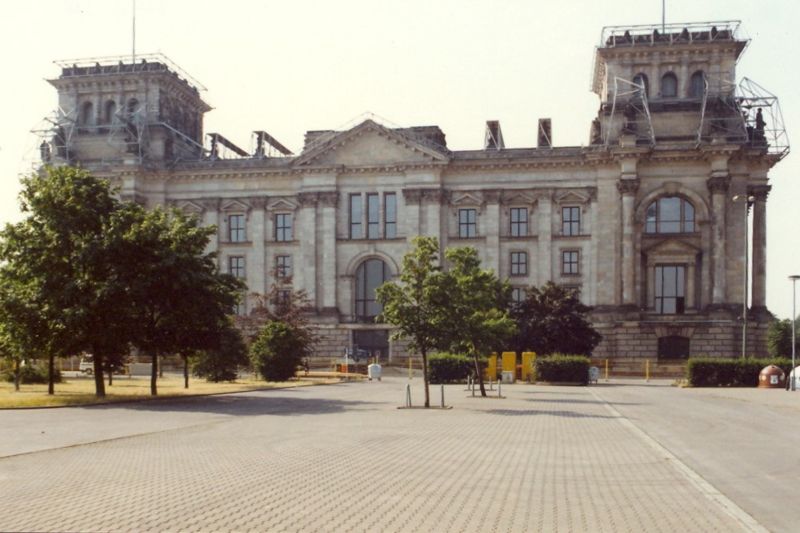 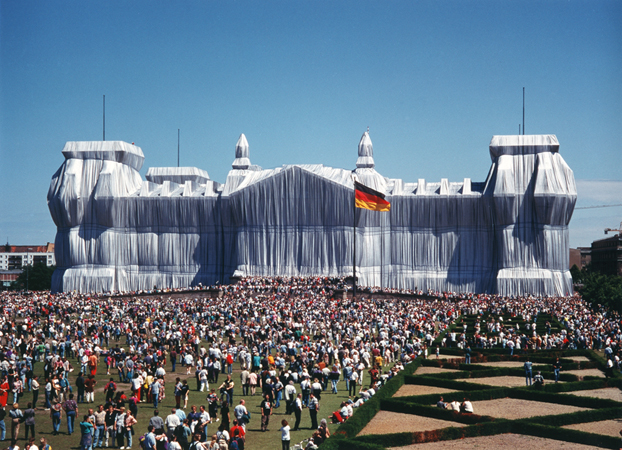 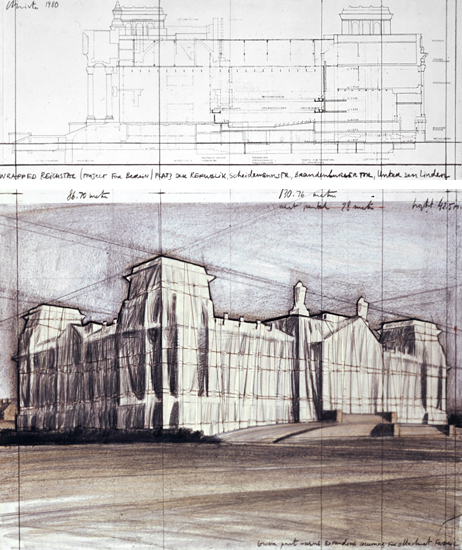 To his critics Christo replies, "I am an artist, and I have to have courage ... Do you know that I don't have any artworks that exist? They all go away when they're finished. Only the preparatory drawings, and collages are left, giving my works an almost legendary character. I think it takes much greater courage to create things to be gone than to create things that will remain."[4]